Сумська міська рада VІІ СКЛИКАННЯ              СЕСІЯРІШЕННЯ від                     2019 року №              -МР м. Суми  Розглянувши звернення громадянки, розроблену та надану технічну документацію із землеустрою щодо встановлення (відновлення) меж земельної ділянки в натурі (на місцевості), відповідно до протоколу засідання постійної комісії з питань архітектури, містобудування, регулювання земельних відносин, природокористування та екології Сумської міської ради від  03.10.2019   № 169   та статей 12, 40, 79-1, 116, 118, 120, 121, 122, частини 14 статті 186 Земельного кодексу України Земельного кодексу України, статті 55 Закону України «Про землеустрій», керуючись статтею 25, пунктом 34 частини першої статті 26 Закону України «Про місцеве самоврядування в Україні», Сумська міська рада  ВИРІШИЛА:1. Визнати таким, що втратив чинність, пункт 349 додатку № 1 до рішення виконавчого комітету Сумської міської Ради народних депутатів від 15.09.1993              № 562 «Про передачу в приватну власність земельних ділянок» стосовно надання у власність земельної ділянки площею 0,0500 га за адресою: м. Суми,                                 вул. Добролюбова, 77 Охріменку Володимиру Анатолійовичу у зв’язку зі смертю та неоформленням ним права власності на земельну ділянку та переходом права власності на 1/2 частку житлового будинку, розташованого на даній земельній ділянці, до Охріменко Віри Іванівни.        2. Затвердити технічну документацію із землеустрою щодо встановлення (відновлення) меж земельної ділянки в натурі (на місцевості) та надати у власність Охріменко Вірі Іванівні  1/2 частки земельної ділянки за адресою: м. Суми,                      вул. Добролюбова, 77, площею 0,1000 га, кадастровий номер 5910136600:12:042:0002. Категорія та функціональне призначення земельної ділянки: землі житлової та громадської забудови Сумської міської ради для будівництва і обслуговування житлового будинку, господарських будівель і споруд (присадибна ділянка).Сумський міський голова                                                                       О.М. ЛисенкоВиконавець: Клименко Ю.М.Ініціатор розгляду питання –– постійна комісія з питань архітектури, містобудування, регулювання земельних відносин, природокористування та екології Сумської міської ради Проект рішення підготовлено департаментом забезпечення ресурсних платежів Сумської міської радиДоповідач – департамент забезпечення ресурсних платежів Сумської міської ради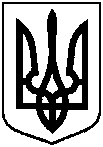 Проектоприлюднено 22.10.2019 р.Про часткову втрату чинності  рішення виконавчого комітету Сумської міської Ради народних депутатів та надання у власність 1/2 частки земельної ділянки за адресою: м. Суми,                                  вул. Добролюбова, 77 Охріменко Вірі Іванівні, яка знаходиться у неї в користуванні